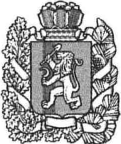 АДМИНИСТРАЦИЯ  БОГУЧАНСКОГО  РАЙОНАПОСТАНОВЛЕНИЕ22.07. 2019г.                                 с.Богучаны                                          № 756-ПОб утверждении отчета об исполнении  районного бюджета за 2 квартал 2019годаВ соответствии п. 5 ст. 264.2 Бюджетного кодекса Российской Федерации,  ст. 35 «Положения о бюджетном процессе в муниципальном образовании Богучанский район» утвержденного решением Богучанского районного Совета депутатов от 29.10.2012  № 23/1-230, руководствуясь  ст.ст. 7,43,47, Устава Богучанского района Красноярского края,    ПОСТАНОВЛЯЮ: 1. Утвердить отчет об исполнении районного бюджета за 2 квартал 2019 года согласно приложению.2. Контроль за исполнением настоящего постановления возложить на заместителя  Главы Богучанского района  по экономике и планированию Н.В.Илиндееву.3. Постановление подлежит  опубликованию в Официальном вестнике   Богучанского района и вступает в силу в день, следующий за днем его  опубликования. И.о. Главы Богучанского района                                                        В.Р. Саар Сведения о  численности муниципальных служащих  Богучанского района, работников муниципальных учреждений и  фактических расходах на оплату их труда за 2 квартала 2019 годаИ.о. начальника финансового управления	администрации Богучанского района                          О.Г. Давыденко	Приложение                                                                                                                                                                                                                                                          к постановлению администрации Богучанского района                                                                                                                                                     от  22.07.2019г.№ 756-ПОтчёт об исполнении районного бюджета  Богучанского района за июнь 2019 годатыс.руб.Наименование показателяПлан на годИсполнено за июнь 2019 годОтклонение от плана% исполнения12345ДОХОДЫДОХОДЫДОХОДЫДОХОДЫДОХОДЫДоходы бюджета - ИТОГО2 207 6071 034 015-1 173 59246,84ДОХОДЫ455 273246 539-208 73454,15НАЛОГИ НА ПРИБЫЛЬ83602638918 029315,66НАЛОГ НА ДОХОДЫ ФИЗИЧЕСКИХ ЛИЦ303659157990-145 66952,03АКЦИЗЫ ПО ПОДАКЦИЗНЫМ ТОВАРАМ(ПРОДУКЦИИ), ПРОИЗВОДИМЫМ НА ТЕРРИТОРИИ РФ3217НАЛОГИ НА СОВОКУПНЫЙ ДОХОД2662913843-12 78651,98НАЛОГИ НА ИМУЩЕСТВО576474-10282,29ГОСУДАРСТВЕННАЯ ПОШЛИНА, СБОРЫ51302161-2 96942,12ДОХОДЫ ОТ ИСПОЛЬЗОВАНИЯ ИМУЩЕСТВА, НАХОДЯЩЕГОСЯ В ГОСУДАРСТВЕННОЙ И МУНИЦИПАЛЬНОЙ СОБСТВЕННОСТИ60 12522 419-37 70637,29Доходы, получаемые в виде арендной платы за земельные участки, государственная собственность на которые не разграничена и которые расположены в границах межселенных территорий муниципальных районов, а также средства от продажи права на заключение договоров аренды указанных земельных участков3495014540-20 41041,60Доходы, получаемые в виде арендной платы, а также средства от продажи права на заключение договоров аренды за земли, находящиеся в собственности муниципальных районов (за исключением земельных участков муниципальных автономных учреждений)20044-15622,00Доходы от сдачи в аренду имущества, находящегося в оперативном управлении органов государственной власти, органов местного самоуправления, государственных внебюджетных фондов и созданных ими учреждений (за исключением имущества автономных учреждений)248107835-16 97531,58Доходы от перечисления части прибыли государственных и муниципальных унитарных предприятий, остающейся после уплаты налогов и обязательных платежей670-67-Прочие поступления от использования имущества, находящегося в собственности муниципальных районов (за исключением имущества муниципальных бюджетных и автономных учреждений, а также имущества муниципальных унитарных предприятий, в том числе казенных)980-98-ПЛАТЕЖИ ПРИ ПОЛЬЗОВАНИИ ПРИРОДНЫМИ РЕСУРСАМИ33921813-1 57953,45ДОХОДЫ ОТ ОКАЗАНИЯ ПЛАТНЫХ УСЛУГ И КОМПЕНСАЦИИ ЗАТРАТ ГОСУДАРСТВА3630014448-21 85239,80ДОХОДЫ ОТ ПРОДАЖИ МАТЕРИАЛЬНЫХ И НЕМАТЕРИАЛЬНЫХ АКТИВОВ5 4282 043-3 38537,64Доходы от реализации имущества, находящегося в государственной и муниципальной собственности42300-4 230-Доходы от продажи земельных участков, государственная собственность на которые не разграничена и которые расположены в границах межселенных территорий муниципальных районов11982043845170,53ШТРАФЫ, САНКЦИИ, ВОЗМЕЩЕНИЕ УЩЕРБА56424277-1 36575,81ПРОЧИЕ НЕНАЛОГОВЫЕ ДОХОДЫ0665665-БЕЗВОЗМЕЗДНЫЕ ПОСТУПЛЕНИЯ1 752 334787 476-964 85844,94ДОХОДЫ БЮДЖЕТОВ БЮДЖЕТНОЙ СИСТЕМЫ РОССИЙСКОЙ ФЕДЕРАЦИИ ОТ ВОЗВРАТА ОСТАТКОВ СУБСИДИЙ И СУБВЕНЦИЙ ПРОШЛЫХ ЛЕТ1 7171 717-100,00Доходы бюджетов муниципальных районов от возврата остатков субсидий и субвенций прошлых лет44-100,00Доходы бюджетов муниципальных районов от возврата организациями  остатков субсидий и субвенций прошлых лет1 7131713-100,00ВОЗВРАТ ОСТАТКОВ СУБСИДИЙ И СУБВЕНЦИЙ ПРОШЛЫХ ЛЕТ-15 688-15 688-100,00Безвозмездные поступления от других бюджетов бюджетной системы Российской Федерации1 762 589800 216-962 37345,40В т.ч. фонд финансовой поддержки557 094232 941-324 15341,81Инные межбюджетные трансферты1 9161 231-68564,25ПРОЧИЕ БЕЗВОЗМЕЗДНЫЕ ПОСТУПЛЕНИЯ1 8000-1 800-РАСХОДЫРАСХОДЫРАСХОДЫРАСХОДЫРАСХОДЫРасходы бюджета - ИТОГО2 270 9821 007 314-1 261 40744,36Общегосударственные вопросы156 56834 850-121 71822,26Функционирование высшего должностного лица субъекта Российской Федерации и муниципального образования1 845--1 845-Функционирование законодательных (представительных) органов государственной власти и представительных органов муниципальных образований5 0041 713-3 29134,23Функционирование Правительства Российской Федерации, высших исполнительных органов государственной власти субъектов Российской Федерации, местных администраций54 96222 338-32 62440,64Судебные системы20--20-Обеспечение деятельности финансовых, налоговых и таможенных органов и органов финансового (финансово-бюджетного) надзора16 4697 428-9 04145,10Обеспечение проведения выборов и референдумов----Резервные фонды1 700--1 700-Другие общегосударственные вопросы76 5683 372-73 1964,40Национальная оборона4 7111 930-2 78140,97Мобилизационная и вневойсковая подготовка4 7111 930-2 78140,97Национальная безопасность и правоохранительная деятельность25 86011 881-13 97945,94Защита населения и территории от чрезвычайных ситуаций природного и техногенного характера, гражданская оборона3 1621 047-2 11533,11Обеспечение пожарной безопасности22 69810 834Другие вопросы в области национальной безопасности и правоохранительной деятельности--НАЦИОНАЛЬНАЯ ЭКОНОМИКА89 43920 212-69 22722,60Сельское хозяйство и рыболовство1 395503-89236,06Транспорт39 24114 914-24 32738,01Дорожное хозяйство (дорожные фонды)29 6883 280-26 40811,05Связь и информатика--Другие вопросы в области национальной экономики19 1151 515-17 6007,93Жилищно-коммунальное хозяйство276 22959 990-216 23921,72Жилищное хозяйство2 17994-2 0854,31Коммунальное хозяйство261 48457 317-204 16721,92Благоустройство8 344843-7 50110,10Другие вопросы в области жилищно-коммунального хозяйства4 2221 736-2 48641,12Охрана окружающей среды2 219--2 219-Другие вопросы в области охраны окружающей среды2 219--2 219-Образование1 271 245654 032-617 21351,45Дошкольное образование417 101175 055-242 04641,97Общее образование663 020384 329-278 69157,97Дополнительное образование87 42349 197Молодежная политика и оздоровление детей30 28215 397-14 88550,85Другие вопросы в области образования73 41930 054-43 36540,93Культура и кинематография189 939106 054-83 88555,84Культура122 51168 784-53 72756,15Другие вопросы в области культуры, кинематографии67 42837 270-30 15855,27Здравоохранение61--61-Стационарная медицинская помощь----Амбулаторная помощь----Скорая медицинская помощь----Другие вопросы в области здравоохранения 61--61-Социальная политика133 93762 360-71 57746,56Пенсионное обеспечение1 555604-95138,84Социальное обслуживание населения65 63132 798-32 83349,97Социальное обеспечение населения38 10217 070-21 03244,80Охрана семьи и детства7 0492 277-4 77232,30Другие вопросы в области социальной политики21 6009 611-11 98944,50Физическая культура и спорт14 9105 216-9 69434,98Физическая культура9 8004 313-5 48744,01Массовый спорт5 110903-4 20717,67Обслуживание государственного и муниципального долга453-426,67Обслуживание государственного внутреннего и муниципального долга453-426,67Межбюджетные трансферты бюджетам субъектов Российской Федерации и муниципальных образований общего характера105 81950 786-55 03347,99Дотации на выравнивание бюджетной обеспеченности субъектов Российской Федерации и муниципальных образований82 23946 264-35 97556,26Прочие межбюджетные трансферты общего характера23 5804 522-19 05819,18Результат исполнения бюджета (дефицит "--", профицит "+")-63 37526 70190 076-42,13Источники финансирования дефицита бюджетов - всего63 375-26 701-90 076-42,13источники внутреннего финансирования бюджета--16 000-16 000-Кредитные соглашения и договоры, заключенные  от имени Российской Федерации, субъектов Российской Федерации, муниципальных образований, государственных внебюджетных фондов,указанные в валюте Российской Федерации --16 000-16 000-Получение кредитов по кредитным соглашениям и договорам, заключенным от имени Российской Федерации, субъектов Российской Федерации, муниципальных образований, государственных внебюджетных фондов,указанным в валюте Российской Федерации 58 000--58 000-Бюджетные кредиты, полученные от других бюджетов бюджетной системы Российской Федерации58 000-58 000-Кредиты, полученные в валюте Российской Федерации от кредитных организаций--Погашение кредитов по кредитным соглашениям и договорам, заключенным от имени Российской Федерации, субъектов Российской Федерации, муниципальных образований, государственных внебюджетных фондов, указанным в валюте Российской Федерации-58 000-16 00042 00027,59Бюджетные кредиты, полученные от других бюджетов бюджетной системы Российской Федерации-58 000-16 00042 00027,59Земельные участки, находящиеся в государственной и муниципальной собственности--Остатки средств бюджетов63 375-10 701-74 076-16,89Увеличение остатков средств бюджетов-2 265 607-1 034 0151 231 59245,64Уменьшение остатков средств бюджета2 328 9821 023 314-1 305 66843,94Наименование показателяед.измерен.значение Численность муниципальных служащих района чел.100Фактические затраты на денежное содержание муниципальных служащих тыс.руб.26305Численность работников муниципальных учрежденийчел.2608Фактические расходы на оплату трудатыс. руб.547087